             Accommodation Registration Form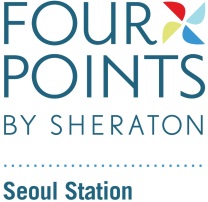 2022 대한민국방위산업전예약확약서 작성 후 상기 메일로 회신 바랍니다. jade.kim@fourpointsjosun.comRESERVATION DETAILSROOM TYPE·상기 금액은 11% 부가세 및 10% 서비스 봉사료가 추가됩니다.·상기 금액은 1박 기준의 금액 입니다.TREMS AND CONDITIONS-체크인은 15시 이후, 체크아웃은 12시 이전에 가능하며 고객의 사정과 호텔의 상황에 따라 14시까지 연장 가능-24시간 이전에 취소하지 않은 No-Show의 경우 신용카드로 결제  Authorized Approval(Block Letters)                                                                           Signature                                                     Date                                                          체크인비행편도착시간Check-out Date비행편 시간퇴실시간성이름연락처국적E-mailRoom TypeRoom TypeRACK RATESpecial RateBreakfastSuperior□Double □TwinKRW 350,000++KRW 100,000++18,000++Deluxe□King □TwinKRW 400,000++KRW 140,000++18,000++ Guarateed byAMEX  □Diners  □JCB  □Mastercard  □VisaAMEX  □Diners  □JCB  □Mastercard  □VisaAMEX  □Diners  □JCB  □Mastercard  □VisaCardholder’s NameSignatureCredit Card NumberExpiry Date